Certificado de MelhorBeijo do MundoCertifico que (nome dele) possui o melhor beijo de todo o planeta.
Pois tal beijo conquistou para sempre a (seu nome), deixando-a 
infinitamente e perdidamente apaixonada!___________________________________Certificadora autorizada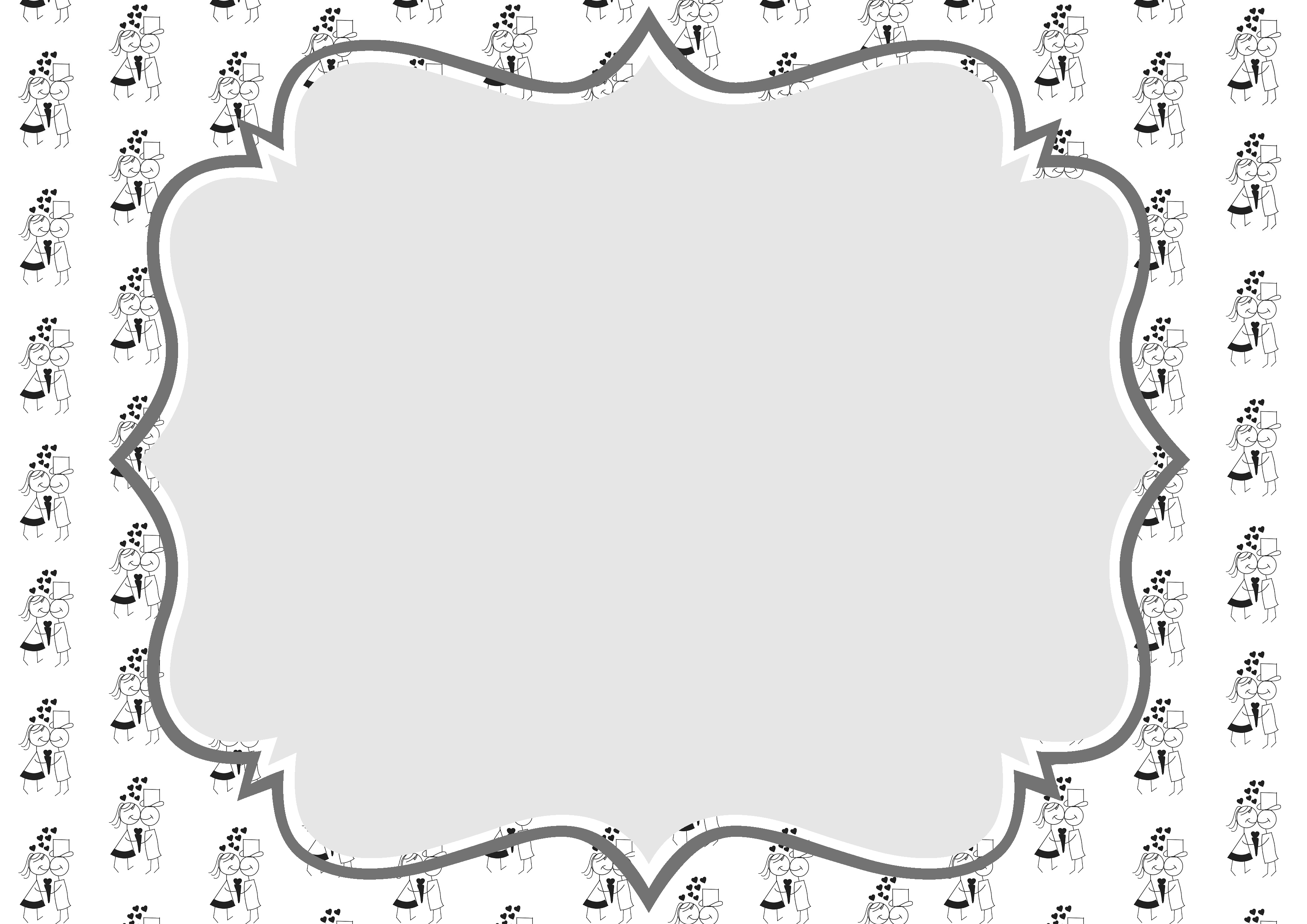 